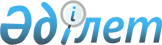 Об утверждении Правил утверждения нормативной численности персонала субъектов естественных монополий, за исключением региональной электросетевой компании
					
			Утративший силу
			
			
		
					Приказ Председателя Агентства Республики Казахстан по регулированию естественных монополий от 3 марта 2014 года № 49-ОД. Зарегистрирован в Министерстве юстиции Республики Казахстан 4 апреля 2014 года № 9296. Утратил силу приказом Министра национальной экономики Республики Казахстан от 18 марта 2015 года № 222      Сноска. Утратил силу приказом Министра национальной экономики РК от 18.03.2015 № 222 (вводится в действие по истечении десяти календарных дней после дня его первого официального опубликования).      В соответствии с подпунктом 2) статьи 12-1 и подпунктом 5-1) пункта 1 статьи 13 Закона Республики Казахстан от 9 июля 1998 года «О естественных монополиях и регулируемых рынках» ПРИКАЗЫВАЮ:



      1. Утвердить прилагаемые Правила утверждения нормативной численности персонала субъектов естественных монополий, за исключением региональной электросетевой компании.



      2. Признать утратившим силу приказ Председателя Агентства Республики Казахстан по регулированию естественных монополий от 5 февраля 2009 года № 29-ОД «Об утверждении Правил утверждения нормативной численности персонала субъектов естественных монополий», (зарегистрированный в Реестре государственной регистрации нормативных правовых актов за № 5568, опубликованный в газете «Официальная газета» от 27 июня 2009 года № 26 (444)).



      3. Департаменту стратегического планирования, сводного анализа и международного сотрудничества Агентства Республики Казахстан по регулированию естественных монополий обеспечить:

      1) в установленном законодательством порядке государственную регистрацию настоящего приказа в Министерстве юстиции Республики Казахстан;

      2) обеспечить в установленном законодательством порядке его опубликование в официальных средствах массовой информации с последующим представлением в Юридический департамент Агентства Республики Казахстан по регулированию естественных монополий сведений об опубликовании;

      3) опубликование настоящего приказа на интернет-ресурсе Агентства Республики Казахстан по регулированию естественных монополий, после официального опубликования в средствах массовой информации.



      4. Департаменту административной работы Агентства Республики Казахстан по регулированию естественных монополий после государственной регистрации настоящего приказа в Министерстве юстиции Республики Казахстан:

      1) в срок не превышающий десяти календарных дней направить копию в бумажном и электронном носителе для официального опубликования в Информационно-правовой системе «Әділет»;

      2) довести его до сведения структурных подразделений и территориальных органов Агентства Республики Казахстан по регулированию естественных монополий.



      5. Контроль за исполнением настоящего приказа возложить на заместителя Председателя Агентства Республики Казахстан по регулированию естественных монополий Дуйсебаева А.Ж.



      6. Настоящий приказ вводится в действие по истечении десяти календарных дней после дня его первого официального опубликования.      Председатель                               М. Оспанов      «СОГЛАСОВАН»

      Министр экономики и

      бюджетного планирования 

      Республики Казахстан

      ______________ Е. Досаев

      от 5 марта 2014 год

УТВЕРЖДЕНЫ            

приказом Председателя Агентства  

Республики Казахстан        

по регулированию естественных монополий

от 3 марта 2014 года № 49-ОД     

Правила утверждения нормативной численности персонала

субъектов естественных монополий, за исключением региональной

электросетевой компании 

1. Общие положения

      1. Настоящие Правила утверждения нормативной численности персонала субъектов естественных монополий, за исключением региональной электросетевой компании (далее - Правила) разработаны в соответствии с Законом Республики Казахстан от 9 июля 1998 года «О естественных монополиях и регулируемых рынках».



      2. Настоящие Правила определяют порядок представления, рассмотрения заявок на утверждение нормативной численности персонала субъектов естественных монополий, за исключением региональной электросетевой компании и их утверждение.



      3. В настоящих Правилах используется следующее понятие:



      заявка - официальное обращение (заявление) субъекта естественной монополии в уполномоченный орган об утверждении нормативной численности персонала субъекта естественной монополии.

      Иные понятия и термины, используемые в настоящих Правилах, применяются в соответствии с действующим законодательством Республики Казахстан о естественных монополиях и регулируемых рынках.



      4. Нормативная численность утверждается уполномоченном органом на период, не превышающий срок действия типовых нормативов численности (норм труда), за исключением случаев подачи заявки Субъектом на утверждение нормативной численности, предшествующей подаче заявки на утверждение предельного уровня тарифов (цен, ставок сборов) и тарифных смет на регулируемые услуги (товары, работы) Субъекта. 

2. Порядок представления заявки на утверждение

нормативной численности

      5. Субъект естественной монополии (далее - Субъект) представляет в уполномоченный орган заявку на утверждение нормативной численности персонала (далее - нормативная численность), применяемой при рассмотрении и утверждении тарифов (цен, ставок сборов) на регулируемые услуги (товары, работы), на бумажном и электронном носителях с приложением обосновывающих материалов в соответствии с пунктом 6 настоящих Правил.



      6. К заявке на утверждение нормативной численности прилагаются:

      1) сопроводительное письмо с перечнем представляемых материалов на официальном бланке Субъекта;

      2) материалы, обосновывающие расчет нормативной численности (необходимые расчеты для определения нормативной численности, перечень оборудования, связанных с оказанием регулируемых услуг и его характеристики);

      3) сводная таблица данных нормативной численности и ранее утвержденной нормативной численности персонала за прошедший период, а также сложившейся фактической численности работников за текущий период и предыдущие два года по филиалам, представительствам и (или) структурным подразделениям Субъекта и категориям персонала (производственного персонала, административного персонала, а также персонала, занятого в обслуживающих хозяйствах и производствах), составленная по форме согласно приложению к настоящим Правилам, в том числе в электронном виде;

      4) типовые нормативы численности принимаемые в основу расчетов нормативной численности, утвержденные и согласованные в порядке, предусмотренном Правилами утверждения, замены и пересмотра типовых норм и нормативов по труду государственными органами соответствующих сфер деятельности, утвержденными приказом Министра труда и социальной защиты населения Республики Казахстан от 19 июля 2007 года № 166-п;

      5) отчет по труду за текущий год и предшествующие два года (форма 1-т), утвержденный согласно подпункту 7) статьи 12 Закона Республики Казахстан от 19 марта 2010 года «О государственной статистике». Для вновь созданных Субъектов - отчет по труду за период работы, с момента образования Субъекта, как юридического лица.



      7. Прилагаемые к заявке расчеты и обосновывающие материалы заявки прошиваются, пронумеровываются, заверяются печатью и подписью первого руководителя Субъекта, либо лицом его замещающим (с приложением копии приказа Субъекта о возложении обязанностей первого руководителя).

      8. Уполномоченный орган в течении пяти рабочих дней со дня получения заявки проверяет полноту представленных материалов и в письменной форме уведомляет Субъекта о принятии заявки к рассмотрению либо о мотивированном отказе в ее принятии. Основаниями для отказа в принятии заявки Субъекта к рассмотрению являются:

      1) непредставление или представление не в полном объеме документов и информации, указанных в пункте 6 настоящих Правил;

      2) представление документов с нарушением требований пункта 7 настоящих Правил.



      9. В случае отказа в принятии заявки Субъекта к рассмотрению по основаниям, указанным в пункте 9 настоящих Правил, Субъект обращается в уполномоченный орган с повторной заявкой. 

3. Порядок рассмотрения заявки и утверждения

нормативной численности

      10. Заявка рассматривается уполномоченным органом в течение тридцати календарных дней. Срок рассмотрения заявки исчисляется со дня поступления заявки в уполномоченный орган.



      11. Уполномоченный орган проводит корректировку предлагаемого или действующего уровня нормативной численности персонала на основе анализа представленных Субъектом расчетов, типовых нормативов численности и материалов, обосновывающих расчет нормативной численности.



      12. Решение уполномоченного органа об утверждении нормативной численности Субъекта оформляется приказом уполномоченного органа.

Приложение         

к Правилам утверждения   

нормативной численности   

персонала субъектов     

естественных монополий,   

за исключением региональной  

электросетевой компании   

Форма            

            Сводная таблица нормативной и фактической

            численности за текущий и прошедшие периоды
					© 2012. РГП на ПХВ «Институт законодательства и правовой информации Республики Казахстан» Министерства юстиции Республики Казахстан
				Нормативная численность Нормативная численность Нормативная численность Нормативная численность Нормативная численность Вид регулируемых

услуг Производственный

персонал Административный

персоналАдминистративный

персоналПерсонал, занятый

в обслуживающих

производствах и

хозяйствахПерсонал, занятый

в обслуживающих

производствах и

хозяйствах1 2 3 3 4 4 Ранее утвержденная нормативная численностьРанее утвержденная нормативная численностьРанее утвержденная нормативная численностьРанее утвержденная нормативная численностьРанее утвержденная нормативная численностьРанее утвержденная нормативная численностьЗа прошедший период За прошедший период За прошедший период За прошедший период За прошедший период За прошедший период Производственный

персоналАдминистративный

персоналАдминистративный

персоналАдминистративный

персоналПерсонал, занятый

в обслуживающих производствах

и хозяйствахПерсонал, занятый

в обслуживающих производствах

и хозяйствах5 6 6 6 7 7 Фактическая численность Фактическая численность Фактическая численность Фактическая численность Фактическая численность Фактическая численность За текущий период За текущий период За текущий период За текущий период За текущий период За текущий период Производственный 

персоналАдминистративный

персоналАдминистративный

персоналАдминистративный

персоналПерсонал, занятый в обслуживающих

производствах и хозяйствах Персонал, занятый в обслуживающих

производствах и хозяйствах 8 9 9 9 10 10 Фактическая численность Фактическая численность Фактическая численность Фактическая численность Фактическая численность Фактическая численность За предыдущие 2 года За предыдущие 2 года За предыдущие 2 года За предыдущие 2 года За предыдущие 2 года За предыдущие 2 года Производственный

персоналАдминистративный

персоналПерсонал, 

занятый 

в обслуживающих

производствах и 

хозяйствах Производственный

персоналАдминистративный

персоналПерсонал, 

занятый 

в обслуживающих

производствах

и хозяйствах 11 12 13 14 15 16 